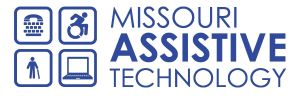 Power Up Sponsor Opportunities Platinum Level $10,000Sponsor benefits:Two Complimentary Exhibit Booths in main lobbyTwo Hotel rooms for 2 nightsThree complimentary attendee registrationsYour awesomeness will be announced throughout the conferenceCompany name announced in the Opening General session Separate Company sign at conference registration deskCompany name and Logo on Conference promotional materials (if received in time)Company and website link on Power Up webpageSponsor recognition on Conference Mobile Event GuideYour company will be allowed to provide promotional items (i.e. catalogs, note pads, pencils, etc. with your logo) to attendeesGold Level $5000Sponsor benefits:Two Complimentary Exhibit BoothsOne Hotel room for 2 nightsTwo complimentary attendee registrationsYour awesomeness will be announced throughout the conferenceCompany name announced in the Opening General session Separate Company sign at conference registration deskCompany name and Logo on Conference promotional materials (if received in time)Company and website link on Power Up webpageSponsor recognition on Conference Mobile Event GuideYour company will be allowed to provide promotional items (i.e. catalogs, note pads, pencils, etc. with your logo) to attendeesSponsor a Strand (4-6 sessions) $2000-$2500	Sponsorship benefits:One Complimentary Exhibit BoothTwo Complimentary Attendee RegistrationsYour Company will be announced during each session as the sponsorLarge sign with your name and logo in each session roomCompany name announced in the Opening General sessionCompany name on sign with list of Top SponsorsCompany and website link on Power Up webpageSponsor recognition on Conference Mobile Event GuideSponsor a break with food and drinks $1500	Sponsorship benefits:Large Sign with your name and logo at the break tableCompany name announced in the Opening General sessionCompany name on sign with list of Top SponsorsCompany and website link on Power Up webpageSponsor recognition on Conference Mobile Event GuideSponsor Accessible Communication $1000 (3 sponsors needed)	Sponsorship benefits:Large Sign with your name and logoCompany name announced in the Opening General sessionCompany name on sign with list of Top SponsorsCompany and website link on Power Up webpageSponsor recognition on Conference Mobile Event Guidemore than one sponsorship at this level will bump up the benefitsSponsor a Session $500	Sponsorship benefits:Your Company will be announced during the session as the sponsorLarge sign with your name and logo in the session roomCompany name on sign with list of SponsorsCompany and website link on Power Up webpageSponsor recognition on Conference Mobile Event GuideSponsor an Attendee Scholarship $240Sponsorship benefits:Company name on sign with list of SponsorsCompany and website link on Power Up webpageSponsor recognition on Conference Mobile Event Guide